 Membership Application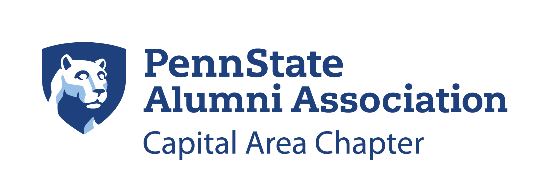 Thank you for your interest in the Capital Area Chapter of the Penn State Alumni Association.  With your paid membership you will:Have access to various social & professional networking events, as well as volunteer opportunitiesReceive member-exclusive discounts and be a part of the camaraderie that is Penn StateHave access to over 16,000 fellow alumni in the tri-county area.Receive e-newsletters to keep you up-to-date on news and events (must provide email address)_______________________________________________________________	_______________________
Name										Graduation Month/Year_______________________________________	________________________	_______________________
Occupation/Business Affiliation						Degree-Curriculum_______________________________________	_____	_________________	__________	__________
Home Street Address					City			State		Zip Code_______________________________________	_____	_________________	_______________________
Email Address						Home Phone		Cell Phone

Check the applicable Capital Area Chapter of the PSAA membership due below: Make checks payable to Penn State Alumni Association Capital Area Chapter or Register Online at:psucapitalarea.orgThe Chapter is composed of 100% volunteers and thus relies on those who commit their time to the Chapter in order to spread the goodwill of Penn State.  The Chapter has the immense ability to impact the lives of thousands through our network of 16,000+ alumni in the Cumberland and Dauphin counties, but it cannot do so without your help.  If you want to facilitate the Chapter’s mission and growth, please indicate which area(s) below you would be interested in helping with:Membership/SocialPhilanthropyScholarshipOutreachTechnology/Communications
Membership form and check may be mailed to: 	PSU Capital Area Chapter| 4075 Linglestown Rd. #364 | Harrisburg, PA 17112   Penn State University Alumni$15   Penn State University Associate (non-alumni)$15   Penn State University 2017 Graduate$0   Penn State University Alumni Family Membership$25Penn State University Associate (non-alumni) Family Membership$25   Penn State University Current Student`$0   MEMBERSHIP RENEWAL - please check if you are renewing your membership   Extra donation to Chapter endowment fund - please indicate amount_______________